  NEWSLETTER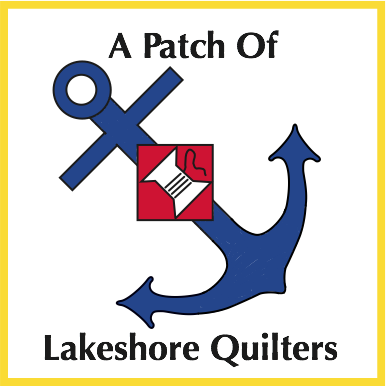 Volume 20  Issue 02					       February 2024  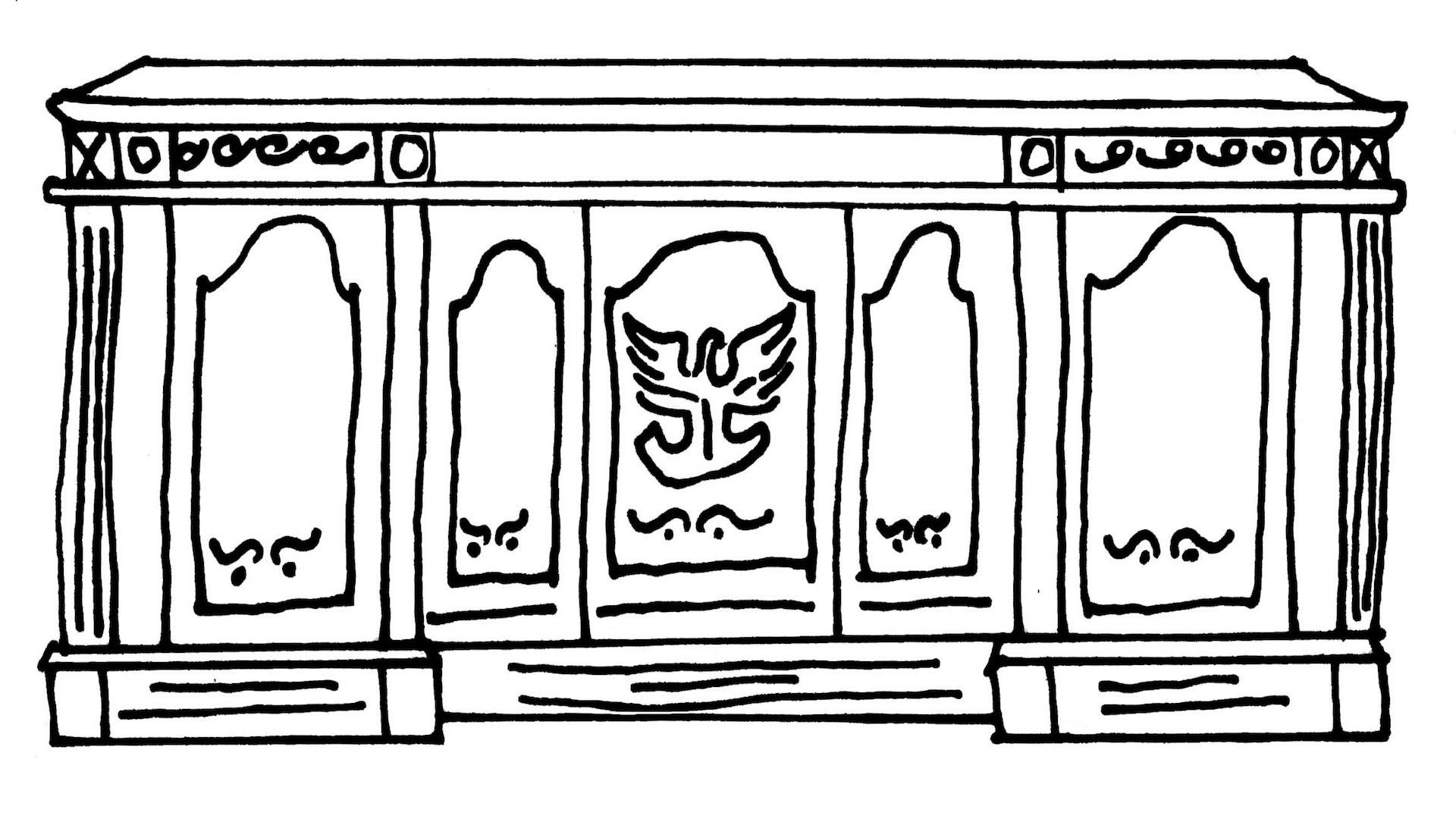 Happy Valentines Day to you all.  💕  As you contemplate sweet people in your life, I’d like to thank all who came to the Charity sew day last month.  Some projects were completed that day, but even more of you are finishing up quilts and smaller items to donate through our charity committee.  Thank you!  And speaking of sweet people, two really wonderful ladies have stepped up to chair our 2025 quilt show.  More details will be revealed soon, and you will have the opportunity to vote on a theme and volunteer for the leadership role of your choice!  What a privilege it is to be part of this dynamic group!  I hope to see you at a meeting soon.	~Ellen LewellenDonated items will benefit InCourage {domestic violence shelter}.Days for Girls makes reusable menstrual products for girls and women around the world.  The Green Bay chapter, TitleTown Days for Girls, has frequent workdays in Manitowoc.One upcoming opportunity is Monday, Feb. 12, 1 pm at St Paul’s Lutheran, 2601 S. 10th St, Manitowoc.  Sewing/cutting/pressing help needed.  Bring a machine, or just yourself as there are many tasks available.We thought we’d try for two days this time.  Mark your calendar for February 24 & 25 at Ascend Services from 8-4 each day.  Cost is $10 for each day.  Come on both days, or just Saturday or Sunday. Lunch is on your own.  No need to pack up on Saturday if you decide to sew both days.  All supplies can be left overnight.  Questions? Contact Julie Klumpp, 920-860-0485 or jaklumpp@tm.net Call to OrderEllen LewellenPledgeBusiness MeetingSecretary ReportMotion to accept: Jeanette Wiesner	   Second: Lori Stein	CarriedInfo shared on Kay Rusch’s funeralCharity Sew Day - Jan 20 at AscendMystery Quilt Clue 4 in December NewsletterExamples shown by Ann Hall and Peggy ValitchkaSew Days in Feb.Feb 24 & 25, 8am-4pm at Ascend$10 per day, BYO LunchCan leave supplies overnight if attending both daysContact Julie KlumppProgram for FebTop Ten Gadgets and Tricks by Sarah G of The Two Rivers Quilt ShopSpring Camp QuiltApril 19-21$55 for membersDetails and registration form will be in Feb. NewsletterNational Quilt DayMarch, date TBDOpen Sew day with short demos for those interested$10Have a technique that you can demo in about 10-15 minutes?  Contact Ellen L.Toiletry CollectionBring toiletry items to the February MeetingDonations will go to InCourage (domestic violence center)Days for GirlsMonday, Feb 12, 1pm-4pmSt. Paul Ev. Lutheran, ManitowocBring a machine to sew with, or there are other tasks availableDonations of dark colored flannel (prewashed is helpful), and ladies underwear always acceptedSnacksThanks for the fresh fruit and cookies!ProgramThank you Julie K for the fun activities and time to socializeShow and TellMotion to Adjourn:Motion: Kay Olker	Second: Cindy DillmanSubmitted by: Naomi AndersonSome projects from the Charity Sew Day: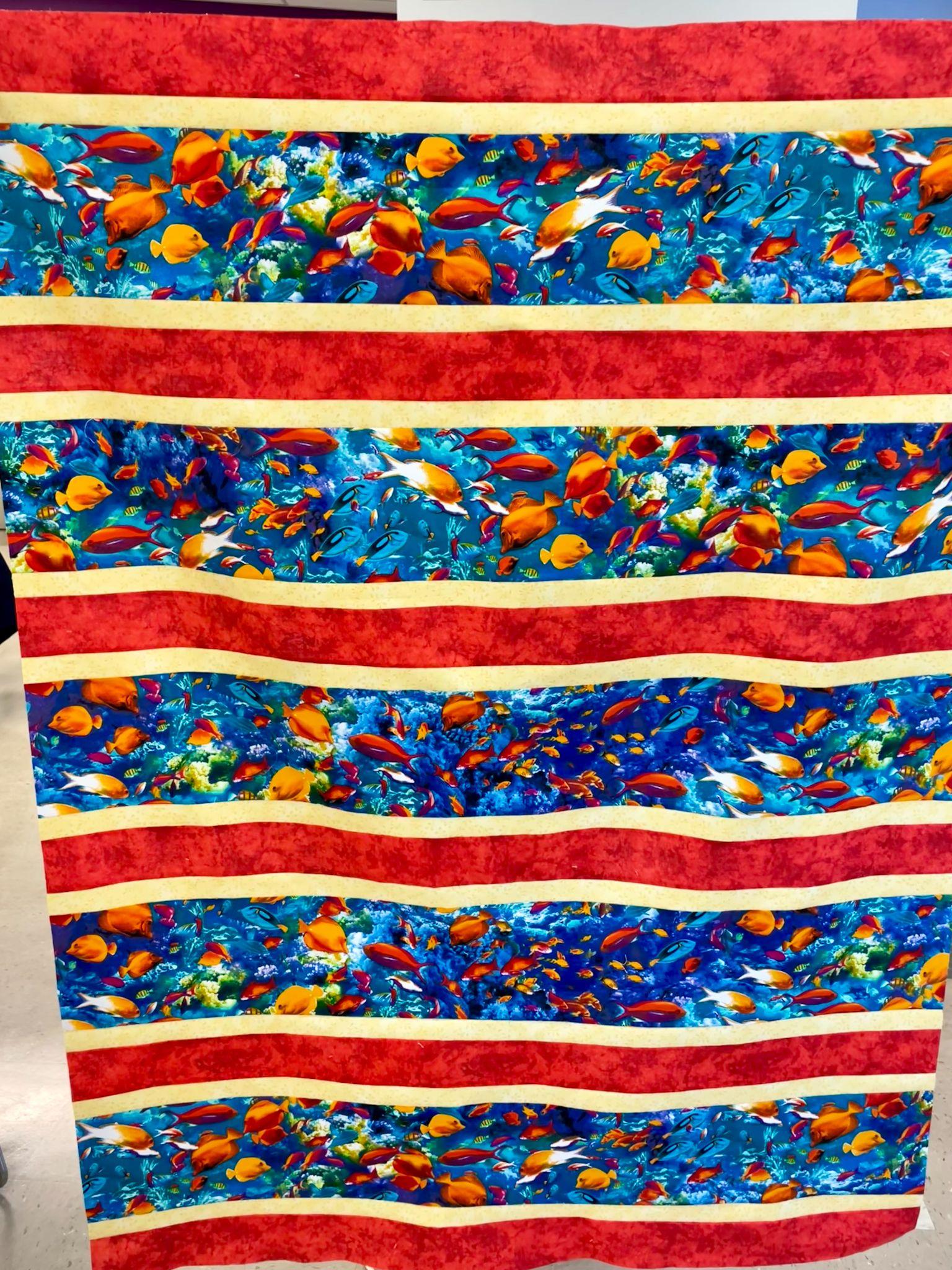 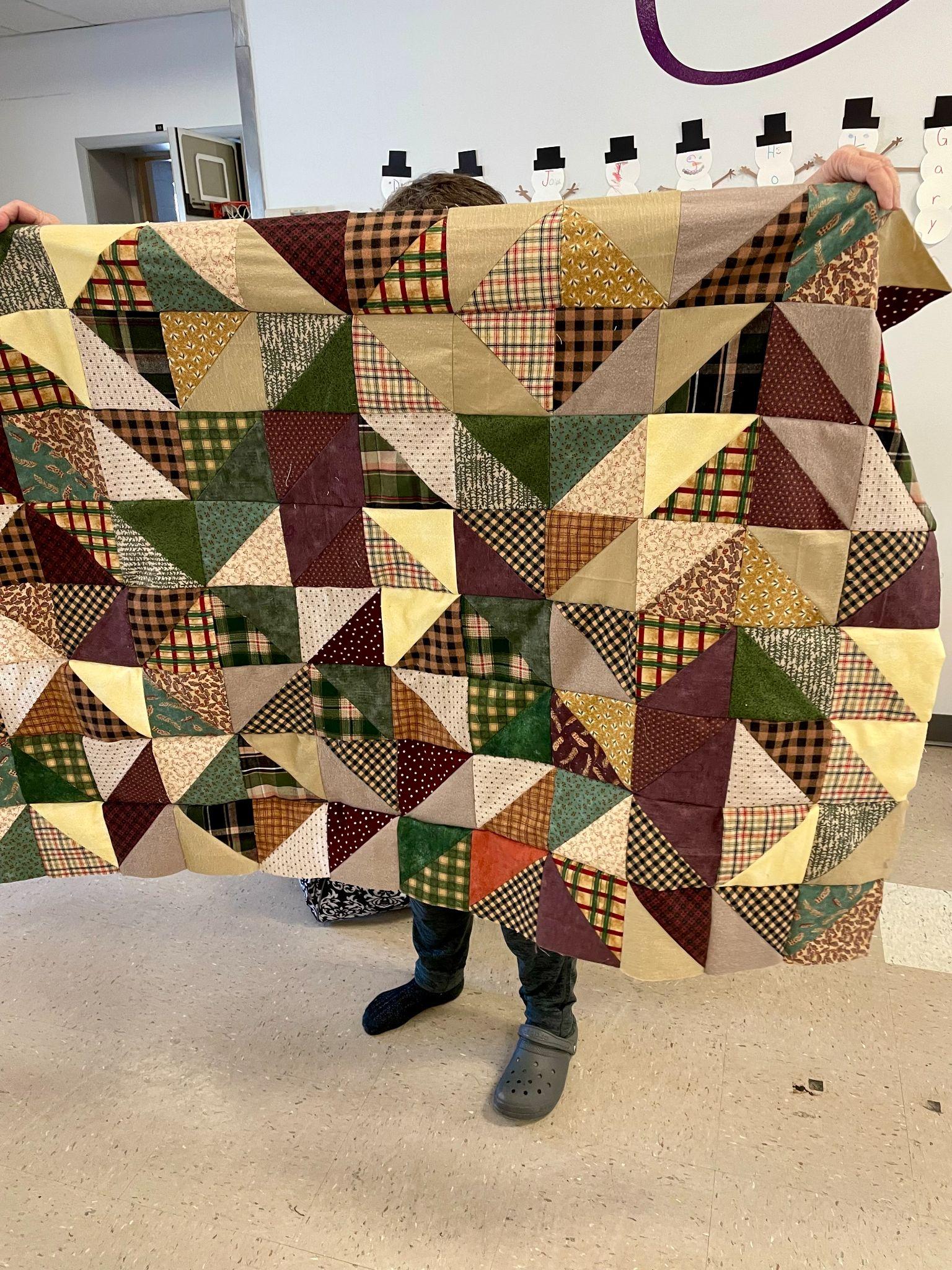 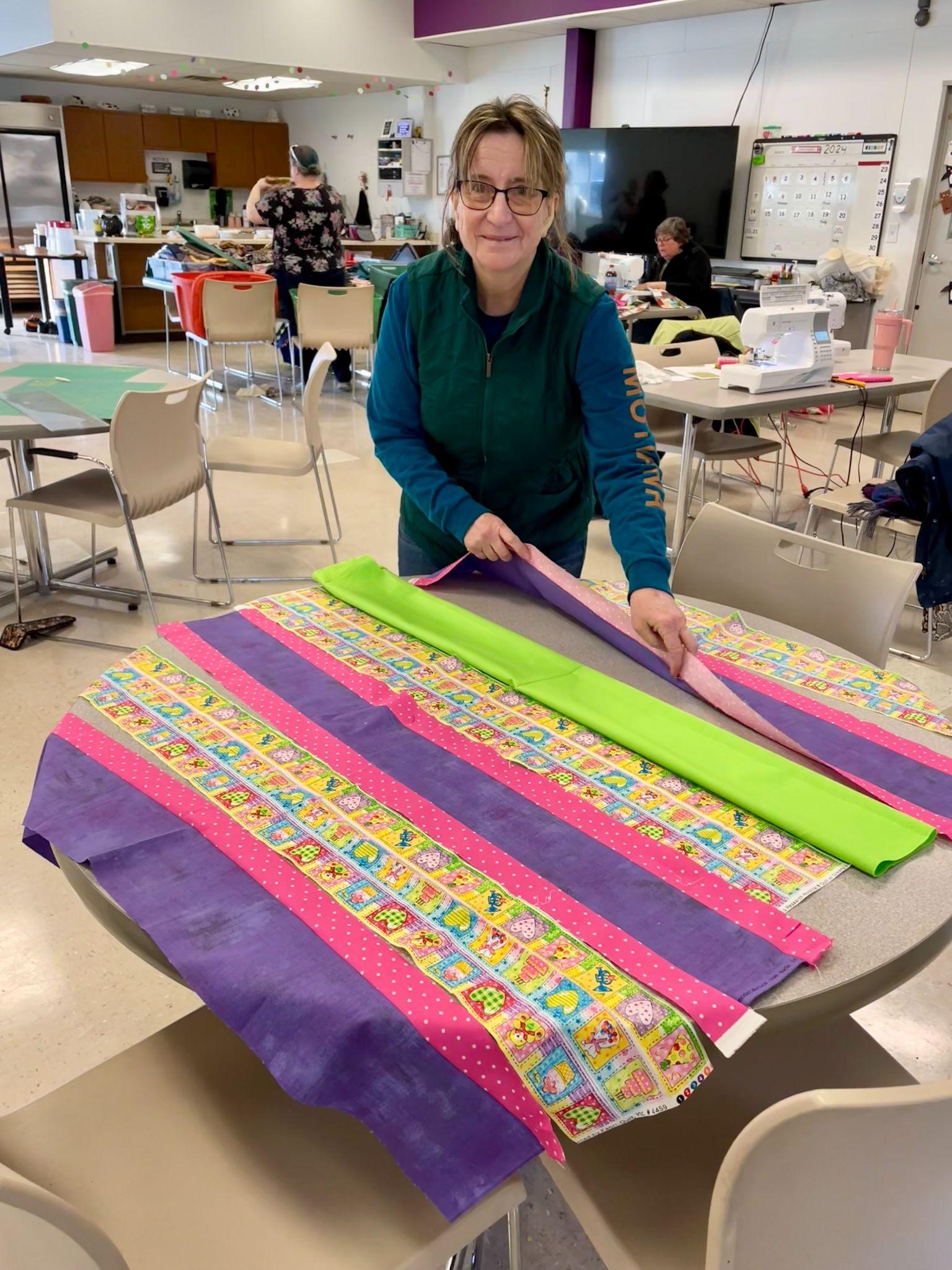 Dates:  April 19-21, 2024There will be no overnight stay. The camp will be open from 8am to 11pm.Cost:  $55 for members, $75 for non-membersMeals: We provide meals on Friday evening, brunch and supper on Saturday and brunch on Sunday.  We will meet for breakfast on Friday morning before camp. If you’d like to join us at the Two Rivers Family Restaurant, the cost is on your own.  Lunch on Friday is also on your own. Door prizes: Anyone at camp who wishes to participate in “BOGO” drawing brings a wrapped ($10.00) gift.Project:  We will present a project on Saturday.  Participation is voluntary.Shopping:  The Quilt Shop of Two Rivers is offering a 20% discount to campers for the weekend.  Hours: Sunday, 11-3; Monday to Friday, 9:30-5; Saturday, 9-3Norman General Store is offering a 20% discount for Thursday and Saturday. Hours:  10-4 each dayQuestions: Julie Klumpp 920-860-0485 or jaklumpp@tm.netQUILT CAMP REGISTRATIONAPRIL 19-21, 2024NAME: ____________________________________________________ADDRESS: __________________________________________________PHONE: ___________________________________________________MEALS: CHECK WHICH YOU WILL BE PRESENT FOR______ ALL MEALS ______ FRIDAY SUPPER______ SATURDAY BRUNCH 	______ SATURDAY SUPPER______ SUNDAY BRUNCHARE YOU A COFFEE DRINKER? ______YES ______NOIF YES, HOW MANY CUPS A DAY _____, REGULAR _____, DECAF _____CAMP PAYMENT: MAKE CHECKS PAYABLE TO PLQ-QUILT CAMP$55 MEMBERS $75 NON-MEMBERSMAIL TO: JULIE KLUMPP, 2123 PRIMROSE LANE, MANITOWOC, WI 54220Unfinished block 12.5” x 12.5”  -  Finished block 12′′ x 12′′Clue #6 - Constructing Unit D and Assembling Block B~Using constructed half square triangles,
Construct Unit D: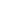 ~With Unit D, and assembled Unit B from Clue 4, construct Block B: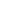 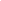 ~Assemble quilt top alternating
Block A and Block BBlock LayoutTable Topper/Lullaby — 3x3Lap — 4x5Twin — 4x6Full — 5x6Queen — 6x7King — 7x8Guild Meeting:  February 8, 6:45pm~ Ascend Services, Manitowoc
~Meetings are the 2nd Thursdays of the monthUpcoming Guild Events:Sew for Fun DaysFeb 24 & 25 - see page 2Camp QuiltApril 19-21 - see page 4???     Mystery Quilt Clue #6 - Page 5     ??????     Mystery Quilt Clue #6 - Page 5     ???Feb Hostess:     Sue Dupont, Kay Olker, Joni VandemaleFeb Hostess:     Sue Dupont, Kay Olker, Joni VandemaleFebruary Program: Top Ten Gadgets and Tricksby Sarah Gallagher of The Quilt Shop of Two Rivers.February Program: Top Ten Gadgets and Tricksby Sarah Gallagher of The Quilt Shop of Two Rivers.From the President’s DeskBring Toiletry Donations to February MeetingPersonal Hygiene IdeasPersonal Hygiene IdeasCleaning Supply IdeasSoapLotionTooth BrushTooth pasteShampoo & ConditionerRegular size or travelEthnicHairbrushLaundry SoapDish SoapScrubbersWashclothsDays for Girls Sew DaySew for Fun Days~ Patch of Lakeshore Quilters ~ Jan 11, 2024 Guild Meeting Minutes ~Jan 11, 2024 Guild Meeting Minutes ~ ContinuedSpring Quilt CampMystery Quilt Clue #6Quantity needed of Unit DTable TopperLap QuiltTwinFullQueenKingQuantity needed of Unit D82024304256# of Block B to makeTable TopperLapTwinFullQueenKing# of Block B to make41012152128